Milagres existem, basta saber encontrá-los...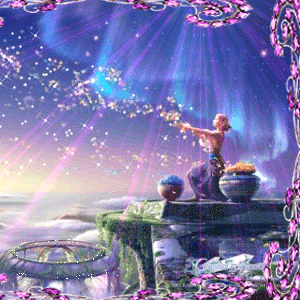 A ESPERANÇA VEM DO CÉU...
AS RIQUEZAS VÃO PRO MARPEÇA TEATRAL
DE 
JORGE GOMES DE OLIVEIRAGÊNERO:
MUSICAL AFRO BRASILEIRORIO DE JANEIRO, RJ, 1982.A ESPERANÇA VEM DO CÉU...
AS RIQUEZAS VÃO PRO MARPEÇA TEATRAL DE: JORGE GOMES DE OLIVEIRA
GÊRERO: MUSICAL AFRO BRASILEIRO ADULTO SEM DIVISÃO DE ATO.REGISTRO NO ESCRITÓRIO DE DIREITOS AUTORAIS DA BIBLIOTECA NACIONAL/RJ – EDA, SOB O Nº 27.370.PERSONAGENSSara – Jornalista;
Julião – Jornalista;
Zé – Pescador;
Tainá – Mestiça, esposa de Zé;
Amâncio – Amigo de Zé;
Margarida – Esposa de Amâncio;
Baiana 1 – Descendente de Africanos da tribo Nagô;
Baiana 2 – Descendente de Africanos, Muçulmana;
Baiana 3 – Descendente de Africanos,Muçulmana;
Carminda – Descendente de Gangaceiros;
Quincas – Malandro famoso na Bahia;
Dico – Amigo de Quincas;
Negro 1;
Negro 2.


CENÁRIO

O Palco deverá reproduzir uma Praia do litoral Baiano com riquezas de detalhes, tais como: Areia, árvores, barcos, etc.
Poderá ser desenvolvido com pintura em painel fixado no fundo do palco.
O espaço cênico poderá representar a areia.
Detalhes a critério da produção do espetáculo.NOTA DO AUTORRespeitando a liberdade de criação, fica a critério da produção do espetáculo a composição das músicas e coreografias especiais.
No texto já estão às letras das músicas e as indicações de entradas das coreografias.((ABRE-SE A CORTINA))
((FUNDO MUSICAL))
((CORTA A MÚSICA))((EFEITO ILUMINAÇÃO CLAREANDO O ESPAÇO CÊNICO))“ENTRAM EM CENA, LENTAMENTE, PELA PLATÉIA, “SARA” E “JULIÃO” – NAS MÃOS ALGUMAS MUCHILAS – APARÊNCIA CANSADA –SOBEM NO PALCO – JOGAM AS MUCHILAS NO CHÃO – OBSERVAM O ESPAÇO CÊNICO COM CURIOSIDADE”.JULIÃO
(SENTADO-SE NO CHÃO)
SARA... ATÉ QUE ENFIM, CHEGAMOS...
DEMORAMOS TANTO PARA CHGARMOS AQUI QUE ÀS VEZES PENSO QUE ESSA PRAIA, ESTE ESTADO, ESSE PAÍS... TUDO ISSO ESTÁ SEPARADO DO MUNDO. (PAUSA/SORRI).
PERDIDO NO TEMPO, AUSENTE DE TODAS AS TRASFORMAÇÕES QUE PASSAMOS ATRAVÉS DOS ANOS.SARA
ESTE LUGAR TE PARECE ESTRANHO, JULIÃO, PORQUE ESTÁ DISTANTE DE TODAS AS BANALIDADES QUE CONVIVEMOS NAQUELE MEDÍOCRE JORNAL EM QUE TRABALHAMOS... APOSTO COMO ESTÁ SENTINDO FALTA DOS CADÁVERES DO DIA A DIA... TODA ÀQUELA VIOLÊNCIA SEMPRE SERVIU DE “CLOSE” PARA A LENTE DE SUA CÂMERA, NÃO É MESMO?JULIÃO
VAI QUERER ME CONVENCER QUE NESTE LUGAR ESTAMOS DISTANTES DA VIOLÊNCIA? RIO DE JANEIRO, BAHIA, BRASIL... TUDO FAZ PARTE DE UMA MESMA REALIDADE. (PAUSA) SOU UM APAIXONADO POR VOCÊ, ESTAMOS JUNTOS PORQUE ADMIRO ESTA SUA SENSIBILIDADE, ESTE SEU ILUSIONISMO... (PAUSA) VOCÊ QUER ENCONTRAR AQUI O BONITO, O SENSÍVEL, O FILOSÓFICO, MAS NO FUNDO, BEM LÁ NO FUNDO, VOCÊ É IGUALZINHA A MIM, ESTÁ COMO EU, EM BUSCA DE UMA NOTÍCIA DIFERENTE.SARA
(SENTANDO-SE AO LADO DE JULIÃO/BEIJA-LHE O ROSTO)
VOCÊ SEMPRE FOI UM ADMIRÁVEL OPORTUNISTA... AO MESMO TEMPO, CORRENDO PARALELO, SEMPRE FOI UMA CRIANÇA CHEIA DE DOÇURA... OLHAR PIDÃO, GESTOS INSEGUROS E UM MEDO INTERMINÁVEL DE ENXERGAR NOSSA DURA REALIDADE.JULIÃO
E O QUE É A REALIDADE? NÃO SERÃO AS FOTOS REVELADAS EM MEU LABORATÓRIO? NÃO SERÃO AS MANCHETES QUE FALAM NAS GUERRAS, NAS DROGAS, NOS ASSASSINATOS EM SÉRIE? (PAUSA) A REALIDADE NÃO SEREI EU E VOCÊ, QUE APESAR DE NOSSAS CONTRARIEDADES ESTAMOS JUNTOS NESTE LUGAR?{
A REALIDADE SEMPRE SE REPETE EM NOSSO DIA A DIA... NOS JORNAIS, NAS REVISTAS, NA TV, EM UMA ESQUINA QUALQUER DE NOSSAS VIDAS, DENTRO DO UNIVERSO.SARA
(LEVANTANDO-SE)
VOCÊ TEM RAZÃO... (CAMINHA EMOCIONADA) TUDO QUE SE NOTICIA FAZ PARTE DE UMA MESMA REALIDADE... VISÍVEL AOS FOTÓGRAFOS, LOCUTORES, REDATORES... MAS EXISTE O OUTRO LADO E ESTE NÃO É INTERESSANTE QUE SE CONHEÇA PORQUE FATOS POSITIVOS NÃO VENDEM JORNAIS.JULIÃO
VOCÊ CONSEGUE SER INCRÍVEL, SARA... TEM SEMPRE UMA RESPOSTA NA PONTA DA LÍNGUA.SARA
PROCURO NUNCA FUGIR, JULIÃO... DE QUE ADIANTARIA? FUGIR DE SITUAÇÕES É O MESMO QUE FUGIR DE NÓS MESMOS.JULIÃO
(LEVANTANDO-SE)
ACHO MELHOR DARMOS UMA PAUSA EM NOSSAS FILOSOFIAS E PARTIRMOS PARA UMA LINGUAGEM MAIS OBJETIVA EM NOSSA EMOTIVA CONVERSA... (PAUSA) O QUE ESTAMOS FAZENDO AQUI? O QUE ESTAMOS PROCURANDO AFINAL?SARA
ACHO QUE JÁ TE EXPLIQUEI MUITO BEM...JULIÃO
(SORRINDO) 
VOCÊ ME PARECEU TÃO INTERESSADA NESTA VIAGEM QUE TUDO QUE ME DISSE SE RESUMIU EM UM EMARANHADO DE PALAVRAS NÃO ENTENDÍVEIS E QUE ATÉ AGORA BUSCO EXPLICAÇÃO;SARA
JÁ ESTÁ COM SAUDADE DA CIDADE GRANDE? DE TODAS AS CRUELDADES?JULIÃO
NÃO VAMOS RECOMEÇAR COM NOSSAS CONTRARIEDADES... A VERDADE É QUE ESTAMOS NO LITORAL BAIANO, EM UMA PRAIA HIPER AFASTADA QUE SÓ ENCONTRAMOS GRAÇAS AO SEU “DOM” MARAVILHOSO DE ARRANCAR INFORMAÇÕES... E TUDO ISSO PARA QUÊ?SARA
(SORRINDO)
JÁ SEI... COMO ME PODERIA ERSQUECER? HOJE É O ÚLTIMO DIA DO ANO, SUAS REUNIÕES SOCIAIS TE ATRAEM, NÃO É MESMO?JULIÃO
O RIO DE JANEIRO CONTINUA LINDO, TE CONFESSO QUE SENTIREI FALTA DE UMA TAÇA DE CHAMPAGNE E DE UM CACHO DE UVA À MEIA NOITE, A NÃO SER QUE VOCÊ CONSIGA ME PROPORCIONAR UM PROGRAMA MELHOR POR AQUI.SARA
COMO SERÁ O ROMPER DO ANO DE UM REPÓRTER DE TRAGÉDIAS?JULIÃO
POLICIAL, MINHA QUERIDA, REPÓRTER PLICIAL E MESMO ASSIM, VOCÊ NÃO DEVERIA SE DIFERENCIAR TANTO... AFINAL, TRABALHAMOS NO MESMO JORNAL, SOMOS NOIVOS E PASSAMOS O FINAL DE ANO PASSADO JUNTOS... LEMBRO-ME BEM DA TUA FELICIDADE... SOCIALMENTE CONSIGO FAZER AS PESSOAS FELIZES... NÃO VIVO SUGANDO CADÁVERES PARA FOTOGRAFAR.SARA
(DAND0 GARGALHADAS)
QUE BONITINHO... VOCÊ ACHA QUE DEVEREI ME SENTIR FELIZ E REALIZADA PORQUE PELO MENOS UMA VEZ POR ANO VOCÊ RESOLVE TIRAR A FANTASIA?JULIÃO
VOCÊ DEVE SE SENTIR REALIZADA PORQUE DURANTE TREZENTOS E SESSENTA E QUATRO DIAS DO ANO SOU UMA PESSOA RESPEITOSAMENTE ACOMODADA EM MINHA PROFISSÃO. (PAUSA) VOCÊ AINDA NÃO ME RESPONDEU O QUE VIEMOS FAZERR AQUI. ESTÁ COM MEDO QUE EU ACHE QUE NÃO TENHA VALIDO A PENA? NÃO SE PREOCUPE, SUA COMPANIA ESTÁ ACIMA DE QUALQUER SACRIFÍCIO.SARA
QUAL COMPANIA? A AFETIVA OU A INTECTUAL?JULIÃO
(SORRINDO)
SOU AFETIVAMENTE LIGADO A SUA INTECTUALIDADE. UMA COMPLETA A OUTRA... VAI RESPONDER OU NÃO A MINHA PERGUNTA?SARA
VOCÊ NÃO DÁ MESMO FÔLEGO AOS SEUS ENTREVISTADOS.JULIÃO
DOMIN BEM MINHA PROFISSÃO... SEI QUE QUANDO O ENTREVISTADO DESEJA FUGIR DE UMA PERGUNTA NÃO PODEMOS DAR MUITO TEMPO PARA QUE ELE CRIE RESPOSTAS EVASIVAS.SARA
VOCÊ ACHA QUE EU MENTIRIA PRA VOCÊ?JULIÃO
E PORQUE NÃO? É TÃO COMUM ENTRE AS PESSOAS... A VERDADE É DE DIFÍCIL CONVIVÊNCIA.SARA
TALVEZ NÃO ACREDITE, MAS EXISTEM MISTÉRIOS NESTE PEQUENO LUGAR, MISTÉRIOS ESTES QUE NÃO PRETENDO DESENDAR, APENAS CONHECER... POUQUÍSSIMAS PESSOAS FREQUENTAM AQUI... NO ÚLTIMO DIA DO ANO, AS RAÇAS SE UNEM, NEGROS, BRANCOS, MESTIÇOS... TODOS JUNTOS EM ADORAÇÃO AO MAR... QUEM ME FORNECEU ESTAS INFORMAÇÕES, DISSE QUE APESAR DE MISTERIOSO, CHEGA A SER EMOCIONANTE E EU ESTOU MESMO PRECISANDO DE EMOÇÕES DIFERENTES NESTE FINAL DE ANO.JULIÃO
ENFIM... ESTAMOS AQUI PARA FAZERMOS A COBERTURA DE CREENTICES POPULARES... DE VNERAÇÃO A DEUSES, SANTOS, SEREIAS, MEROS PERSONAGENS DA FICÇÃO E QUE JÁ FORAM EXAUSTIVAMENTE MUITO BEM RETRATADOS EM LIVROS DE FOLCLORE, FILMES E NA LITERATURA DE ROMANCISTAS FAMOSOS... PARA ISSO NÃO PRECISARÍAMOS VIR TÃO LONGE... POR LÁ TAMBÉM TEM DESSAS COISAS.SARA
RIDÍCULA ESTA SUA POSIÇÃO, TEM MOMENTOS QUE VOCÊ É LÚCIDO, MADURO, BRILHANTE, OUTRAS HORAS, ME PASSA UMA IMAGEM PROFUNDAMENTE INANTIL E RETRÓGADA.JULIÃO
ME PERDOE, SARA... ESTOU SENDO RADICAL, POSSO ATÉ NEM ACREDITAR NESTAS MANIFESTAÇÕES MÍSTICAS OU COISA PARECIDA, MAS TENHO QUE RESPEITAR.SARA
MAS SE FOSSE ESSE TIPO DE COISA NEM EU VIRIA, ACONTECE JULIÃO, QUE NÃO É NADA DISSO, NÃO VIM COMO JORNALISTA, VIM PARA VER O QUE LEVA PESSOAS A ACREDITAREM EM ALGO SEM LUCRO MATERIAL. O QUE SUSTENTA TUDA ESSA CRENÇA É A FÉ DURANTE ANOS. A INFLUÊNCIA DA NATUREZA, A MISTURA DE RAÇAS...JULIÃO
(INTERROMPEDO-A)
A INFLUÊNCIA AFRICANA NA CULTURA BRASILEIRA...SARA
ISSO MESMO, VOCÊ JÁ COMEÇA A ME ENTENDER.JULIÃO
É UM ASSUNTO COMPLEXO QUE A NÓS NÃO INTERESSA.
NÃO SOMOS HISTORIADORES.SARA
(LEVANTANDO-SE/NERVOSA)
JÁ TE FALEI QUE NÃO ESTOU AQUI A TRABALHO. (PAUSA) QUERO TER ASSUNTOS NOVOS PARA CONTAR QUANDO VOLTAR... PRECISO REFAZER A MINHA HISTÓRIA.JULIÃO
É MUITO BONITO, MAS SEM ENCANTAMENTO ALGUM, SEM UM MÍNIM DE LÓGICA.((SARA SE POSICIONA DIANTE DA PLATÉIA))MONÓLOGO: “MULHER VIAJANTE”SARA
GOSTARIA DE NÃO SER UMA MULHER ERRANTE,
TÃO MAL INTENCIONADA E VIVIDA;
ESTACIONADA EM UM TEMPO QUE EVOLUI E NÃO CRESCI.
GOSTARIA DE NÃO SER PERVERSA;
HONESTA E TRISTE;
NO MEU CANTO DE SOLIDÃO.
GOSTARIA DE CONHECER AS RIQUEZAS;
AS RAÍZES, INCERTEZAS.
GOSTARIA DE SATISFAZER MINHA JUVENTUDE;
VIAJAR EM MEUS SONHOS SEM MEDIR ATITUDES.
GOSTARIA DE SER EU MESMA;
SEM CLASSE, SEM DISFARCE;
SEM MOLDURAS.
GOSTARIA DE DESABOTOAR TRES CASAS...
(DESABOTOA TRES BOTÕES DE SUA BLUSA)
ME DESPIR E PARTIR;
ME BANHAR NESTE MAR, DELEITAR DE UM DESEJO PURO;
SEM ME INIBIR.
EXIBIR MEUS SEIOS, FAZER VOAR MEUS CABELOS E VIAJAR...
(PAUSA)
VIAJAR PARA SEMPRE!
JULIÃO
(LEVANTANDO-SE E SE POSICIONANDO ATRÁS DE SARA)
TEU PUDOR NÃO TE PERMITIRIA TANTAS VIAGENS...SARA
MANDARIA PARA O INFERNO TODOS OS MEDOS, PUDORES E FRACASSOS, MINHA FORÇA ESTÁ AQUI...
O MEDO NÃO IRIA ME FERIR...
NEM ME DEIXARIA SANGRAR!JULIÃO
(ABRAÇANDO SARA)
VOCÊ É MUITO BONITA, SARA... SENSÍVEL E ADORÁVEL, MAS CHEGA A SER BURRA QUANDO IMAGINA QUE OS ILUSIONISTAS VIVAM BEM.
((JULIÃO E SARA BEIJAM-SE APAIXONADAMENTE))
JULIÃO
OS TAMBORES TE SOARÃO COMO GRITOS, ARREBENTANDO SEUS TÍMPANOS, AS PESSOAS TE PARECERÃO ESTRANHAS, O MUNDO VAI TE APARECER ESTRANHO... SERÁ MAIS CRUEL QUE UM PESADÊLO, MAS ESTAREI AQUI PARA TE PROTEGER.SARA
SE FOR BONITO, NÃO ME ENLOUQUECERÁ...JULIÃO
SERÁ BONITO, ATRAENTE, DIFERENTE, MAS SERÁ VAZIO, SARA...
((PAUSA))
SARA
BEIJE-ME, INTENSO, FORTE, PROFUNDO, QUERO A EMOÇÃO, QUERO A APARÊNCIA DO NÃO PROIBIDO E DO NÃO PERMITIDO, QUERO ME SENTIR NO AUTÊNTICO PARAÍSO... O MAR ESTÁ LOGO ALI, NA NOSSA FRENTE... OS RAIOS DO SOL TORNAM AS ÁGUAS DO MAR CRISTALINAS E ESTA ÁGUA SERÁ O NOSSO CHAMPAGNE DE FINAL DE ANO. (PAUSA) BEIJE-ME, TOQUE MEUS LÁBIOS COM A MESMA PUREZA DESTAS ÁGUAS.
((JULIÃO E SARA BEIJAM-SE FORTEMENTE))
SARA
(AJOELHANDO-SE NO CHÃO/CHORANDO)
VOCÊ JÁ NÃO É MAIS PURO... VOCÊ É O MESMO PRÉDIO ALTO, A MESMA REDAÇÃO DE JORNAL, A MESMA VIOLÊNCIA... (GRITA) A MESMA VIOLÊNCIA...JULIÃO
NÃO SOU UM PRÍNCIPE ENCANTADO, SARA... NEM TÃO POUCO, EU E VOCÊ FAZEMOS PARTE DOS CONTOS DAS MIL E UMA NOITES. DO QUE VOCÊ PRECISA MUITAS PESSOAS PERSEGUEM HÁ ANOS, MAS INFELIZMENTE, OS HOMENS NÃO COLOCARAM EM SEUS PROJETOS DE FUTURO.
((JULIÃO CAMINHA E SENTA-SE NO CHÃO))
“EMTRA EM CENA AMÂNCIO, VESTIDO POR UMA ROUPA TÍPICA DA REGIÃO”.
AMÂNCIO
(CURIOSO)
BOA TARDE MOÇA, BOA TARDE MOÇO... VOCÊS NÃO SÃO DAQUI!!!SARA
(ENXUGANDO AS LÁGRIMAS)
NÃO, NÃO... CHEGAMOS ONTEM A NOITE.AMÂNCIO
UMA MOÇA TÃO BONITA, ESTÁ CHORANDO PORQUE, DONA?JULIÃO
A BELEZA DO LUGAR A EMOCIONOU...AMÂNCIO
O LUGAR É BONITO MESMO... COMO FOI QUE VOCÊS “ACHÔ”? QUASE NINGUÉM CONHECE ISSO AQUI?JULIÃO
(LEVANTANDO-SE)
SOMOS JORNALISTAS, VIEMOS PARA FAZER A...SARA
(INTERROMPENDO-O)
SOMOS JORNALISTAS, É O QUANTO BASTA...
(LEVANTANDO-SE)
ESTAMOS A PASSEIO PELA BAHIA E RESOLVEMOS CONHECER A REGIÃO, FOMOS INFORMADOS QUE ESTA NOITE SE REALIZARÁ UMA GRANDE FESTA POR AQUI.AMAÂNCIO
VAI SER O PRIMEIRO ANO QUE “NÓS VAI TER” GENTE NOVA POR AQUI.JULIÃO
DISSERAM QUE É UMA FESTA MUITO BONITA.AMÂNCIO
PRA NÓS É A FESTA MAIS BONITA DE TODA A BAHIA, DAQUI A TEMPO ESTÁ CHEGANDO TODOS OS NOSSOS IRMÃOS, AÍ TUDO FICA MAIS ANIMADO.SARA
NÃO HAVERÁ NENHUM INCONVENIENTE DE FICARMOS POR AQUI?AMÂNCIO
COMO FOI QUE A DONA FALOU?JULIÃO
A MOÇA PERGUNTOU SE NÃO TEM PROBLEMA DE PARTICIPARMOS...AMÂNCIO
ACHO QUE NÃO!SARA
ONDE ESTÃO SEUS IRMÃOS?AMÂNCIO
TÁ TODO MUNDO FAZENDO OS PREPARATIVOS PRA FESTA.
“ENTRA EM CENA, MARGARIDA, VESTIDA POR UMA ROUPA TÍPICA DA REGIÃO”
MARGARIDA
O HOMEM! O QUE VOCÊ ESTÁ FAZENDO POR AQUI? QUEM SÃO ESSES MOÇOS?AMÂNCIO
SÃO “REPÓRTER”, VEIO... (PAUSA) DE ONDE MESMO?SARA
RIO DE JANEIRO...AMÂNCIO
VEIO DA CIDADE GRANDE... ESSA É MINHA PATROA, MARGARIDA, “ELES” VEIO ASSISTIR NOSSA FESTA.MARGARIDA
SEJA BEM VIND0.AMÂNCIO
NÓS AGORA PRECISA IR, VOCÊS QUERENDO VIR PRA NOSSA CASA PODE VIR, NÃO É CASA DE GENTE BONITA MAS TODO MUNDO É RECEBIDO DE CORAÇÃO.SARA
NÃO, OBRIGADA, ESPERAMOS A FESTA POR AQUI MESMO.MARGARIDA
A MOCINHA NÃO ESTÁ CANSADA DA VIAGEM? NÃO SE “AVÉCHÊ” NÃO, SE QUISER VIR, PODE VIR.JULIÃO
OBRIGADO, NÃO SE PREOCUPEM CONOSCO.MARGARIDA
VAMOS EMBORA, HOMEM DE DEUS, DAQUI A POUCO NOSSOS IRMÃOS NEGROS JÁ DEVEM ESTAR CHEGANDO.AMÂNCIO
COM A LICENÇA DOS “MOÇO”, A GENTE JÁ VAI INDO, ATÉ MAIS VER...SARA
ATÉ MAIS VER...
“AMÂNCIO E MARGARIDA SAI DE CENA”
SARA
QUE PESSOAS TÃO HOSPITALEIRAS, JULIÃO!JULIÃO
(SENTANDO-SE)
AGORA COMEÇO A ENTENDER CERTAS COISAS.SARA
O QUÊ, POR EXEMPLO?JULIÃO
O QUE MAIS TE TRAZ REPÚDIO À CIDADE GRANDE, ALÉM DA VIOLÊNCIA E DE TUDO QUE VOCÊ RECLAMA É A AUSÊNCIA DE GENTILEZAS.SARA
NÃO SEJA BOBO! VOCÊ ESTÁ COMEÇANDO A DEIXAR ESSE TEU ESPÍRITO MACHISTA DE LADO E MOSTRANDO O TEU LADO SENSÍVEL? ESTÁ COM CIÚMES, JULIÃO?JULIÃO
(DANDO GARGALHADAS)
NÃO ME FAÇA RIR, QUERIDA! APESAR DE QUE NÃO DUVIDARIA QUE TODA ESSA NATUREZA E ESTA FESTA DE ILUSÃO PUDESSE TE ROUBAR DE MIM... (DEBOCHE) OH, MEU DEUS! O QUE SERIA DE MIM SEM SEUS DOIS LADOS? O SENSÍVEL E O INTELECTUAL?SARA
FICA REALMENTE MUITO DIFÍCIL VOCÊ ABANDONAR ESTE SEU JEITINHO CARIOCA E SHEAKSPERIANO DE DEBOCHAR DAS PESSOAS, NÃO É MESMO?JULIÃO
VOCÊ ME CONHECE BEM, SARA E PELO QUE CONHEÇO BEM DE VOCÊ NÃO CREIO QUE TROCARIA AS NEUROSES CAPITALISTAS DA CIDADE GRANDE PARA MORAR EM UMA PRAIA DESERTA, JÁ IMAGINOU? VOCÊ, PASSEANDO DE BARQUINHO, PESCANDO SARDINHA NOS MARES DA BAHIA? SERIA ALGO BEM ALUCINADO.SARA
(COMO SE FOSSE UMA MENINA)
E SE UM PESCADOR ME SEQUESTRASSE? ME LEVASSE EM SEU BARCO PARA ALTO MAR? E SE LÁ, EM ALTO MAR, EU ME ENTREGASSE A ESTE HOMEM COM TODO O MEU AMOR E DEDICAÇÃO?JULIÃO
AGORA QUEM ESTÁ DRAMATIZANDO É VOCÊ. COMO CONFIO EM SEU DONZELISMO BALZAQUIAN, DUVIDO MUITO QUE VOCÊ NÃO SENTIRIA VONTADE DE CONHECER OS MOTÉIS LUXUOSOS, COM LETREIROS IMENSOS EM NEON... VOCÊ COM CERTEZA ENJOARIA DOS PRAZERES EM ALTO MAR.SARA
VAMOS FALAR SÉRIO, NÃO ESTAMOS AQUI PARA DISCUTIRMOS NOSSAS TENDÊNCIAS ERÓTICAS... (PAUSA) A MARGARIDA FALOU EM NEGROS...JULIÃO
E O QUE TEM ISSO?SARA
(APROXIMANDO-SE DE SUA MUCHILA E RETIRANDO UM BLOCO DE ANOTAÇÕES)
SEGUNDO AS INFORMAÇÕES DE NOSSO AMIGO, SÃO NEGROS DESCENDENTES DE AFRICANOS, DAS TRIBOS NAGÔS E MUÇULMANAS.
“ENTRA EM CENA, CARMINDA, VESTIDA POR UMA ROUPA DE GANGACEIRA”.
CARMINDA
(FALA RUDE) BOA TARDE PRA “OCÊS”!JULIÃO
E EU QUE PENSEI QUE GANGACEIROS JÁ NÃO EXISTISSEM MAIS.CARMINDA
NÃO PRECISA FICAR COM MEDO, MOÇO... NO ÚLTIMO DIA DO ANO COLOCO A VESTIMENTA PARA HOMENAGEAR MEUS ANTEPASSADOS.SARA
A SENHORA DESCENDE E ALGUM GANGACEIRO FAMOSO?CARMINDA
OLHA AQUI, DONA... TODOS OS GANGACEIROS ERAM FALADOS, CANTADOS E RESPEITADOS.SARA
A SENHORA ME DESCULPE É QUE SOMOS DO RIO DE JANEIRO, POUCO SABEMOS SOBRE ESTA REGIÃO, SÓ CONHECEMOS MESMO O QUE OS LIVROS ENSINAM.CARMINDA
MOÇA DA CIDADE GRANDE NÃO SABE NADA DESSE CHÃO, NÃO CONHECE AS TRISTEZAS... ESSE CHÃO É MUITO DURO PARA OS SEUS PÉS, MOCINHA... (PAUSA) DEIXA EU ME ACENTAR, FIZ UMA LONGA CAMINHADA, ATRAVESSEI O SERTÃO DA BAHIA PARA CHEGAR AQUI, FAÇO SEMPRE ISSO MAS NÃO PERCO UMA FESTA DE FINAL DE ANO... (PAUSA/SENTA-SE) VOCÊS TAMBÉM VEIO PARA A FESTA DO ADEUS?JULIÃO
FESTA DO ADEUS?CARMINDA
É... FESTA DO ADEUS. ADEUS AS TRISTEZAS, PROMESSA DE NOVOS VENTOS, NOVA MARÉ, QUE O MAR NÃO SE REVOLTE E AINDA NOS DÊ MUITO ALIMENTO.SARA
DIZEM QUE É UMA FESTA MUITO BONITA.CARMINDA
É VERDADE, MAS MUITA LÁGRIMA CORRE NOS “ROSTO AFLITO”, NESSE MAR QUE VOCÊS VÊEM, MUITA GENTE PARTIU E NUNCA MAIS VOLTÔ...
MONÓLOGO: “TRISTEZAS DO GANGAÇO”
CARMINDA
TENHO SAUDADES DE UM TEMPO;
TENHO SAUDADES DA MINHA GENTE QUE NÃO CONHECI;
TENHO SAUDADES DO ZECA, DO ARISTEU, DE TANTO IRMÃO QUE JÁ MORREU;
ELES NÃO TINHAM CASA, INSTRUÇÃO, SÓ SABIAM O QUE CONTAVAM;
A LEI ERA A DO SERTÃO, A DOS MACACO, DOS CORONÉ;
SUAS VIDAS ERAM FUGINDO, SE ESCONDENDO FEITO ANIMAL NO MEIO DO CAPIM ALTO E CORTANTE;
SEUS SORRISOS ERAM SUAS LÁGRIMAS;
SEUS CORAÇÕES BATIAM FORTE COM O MEDO;
SUAS VEIAS SALTAVAM NA CORAGEM;
OS UNIFORMES DOS MACACOS ERAM O ALVO, AS MUNIÇÕES ERAM O PRESENTE QUASE SEMPRE RETRIBUÍDO.
MEU PADRE CÍCERO, COMO A VIDA ERA UM SACRIFÍCIO;
AS LUTAS ERA SEMPRE CONTRA A MORTE, CADA VEZ MAIS PERTO;
PROS CORONÉ E PROS MACACO, NÃO TINHA HOMEM, CRIANÇA, NEM MULHER...
TUDO ERA GANGACEIRO MALDITO;
RAÇA BRABA;
NO PASSAR DO TEMPO, MUITA POUCA COISA MUDOU;
DO GANGAÇO FICOU O PASSADO;
OS MITOS;
LENDAS E FOLCLORE;
OS UNIFORMES, CONDUTAS DO SERTÃO, CONTINUAM O MESMO.
PARA A MORTE E SOFRIMENTO, A INTELIGÊNCIA AINDA É A MESMA OU MUITO MAIOR...
SOFISTICADA E MENTIROSA;
O GANGAÇO FICOU NO PASSADO;
A BRUTALIDADE E INJUSTIÇA CONTINUAM PAIRANDO POR AÍ...
SÓ QUE COM ARMAS MAIS EFICIENTES.
SARA
ADMIRO PESSOAS QUE AMAM SUA HISTÓRIA.CARMINDA
SOU UMA MULHER QUE TEM O SOFRIMENTO DELES NA ALMA E NA CARNE, MAS TAMBÉM TENHO SUAS CORAGEM... SOU VALENTE!
(PAUSA)
ÁUDIO: SOM DE TAMBORES E ATABAQUES
“ENTRAM EM CENA, BAIANA 1, BAIANA 2, BAIANA 3, NEGRO 1 E NEGRO 2, VESTIDOS POR ROUPAS TÍPICAS DE SUAS PERSONAGENS”.
“TODOS OS NEGROS ESTÃO LIGADOS ENTRE SI POR CORRENTES PRESAS NOS PÉS”.FUNDO MUSICAL: EVOLUÇÃO COREOGRAFADA DE UMA DANÇA EM RITMO NAGÔ OU AFRO BRASILEIRO.
(CORTA O FUNDO MUSICAL)
(TODOS OS NEGROS FICAM IMÓVEIS)
“ENTRA EM ZÉ, VESTIDO POR UMA ROUPA DE PESCADOR, ACOMPANHADO DE AMÂNCIO”.
ZÉ
(APROXIMA-SE DA BAIANA 1/BEIJA-LHE RESPEITOSAMENTE UMA DAS MÃOS)
QUE BOM QUE VOCÊS CHEGARAM...BAIANA 1
MEU BOM ZÉ, ACREDITO QUE HOJE ESTAREMOS DIANTE DO MILAGRE.BAIANA 2
SE NÃO CHOVER, SERÁ UMA FESTA MUITO BONITA.BAIANA 3
ESTÁ PREPARADO, ZÉ?ZÉ
ESTOU SIM... (PAUSA) ESTOU PREPARADO E FELIZ, O ANO QUE VAI ENTRAR TRARÁ PROMESSAS DE MUITA FARTURA.NEGRO 1
É FILHO... PROMESSAS DE UMA NOVA FELICIDADE.NEGRO 2
VOCÊ É UM HOMEM BOM, ZÉ... DEDICADO A TUA GENTE, AO TEU CHÃO, ÉS O CHEFE DOS CANOEIROS.BAIANA 2
MUITA GENTE DEPENDEU DO TEU PESCADO...BAIANA 3
TUA LUTA SERVIU DE EXEMPLO...NEGRO 1
BOM HOMEM SEMPRE FOI...NEGRO 2
AGORA CHEGOU O MOMENTO DA TUA PARTIDA, MAS TUDO QUE VOCÊ PLANTOU VAI GERMINAR...BAIANA 1
VOCÊ VAI SE ENTREGAR AOS BRAÇOS DE “INAÊ”, PRINCESA DE ALOCÁ, ELA VAI TE GUARDAR NO COLO, LÁ NO FUNDO DO MAR.BAIANA 2
O MAR FICARÁ CALMO...BAIANA 3
TEUS COMPANHEIROS RECEBERÁ A GRAÇA DIVINA...SARA
(APROXIMANDO-SE DE AMÂNCIO)
QUEM É ESTE HOMEM?
ME PARECE SER TÃO QUERIDO POR AQUI.AMAÂNCIO
OL ZÉ?
HOMEM BOM, HONESTO, JÁ SOU COMPADRE DELE ANTES DO FILHO NASCER. SUA MULHER É ÍNDIA, O NOME DELA É TAINÁ. ZÉ É MUITO CONHECIDO EM TODA A BAHIA PELA SUA DEDICAÇÃO AO MAR.JULIÃO
ELE VAI VIAJAR?AMÂNCIO
VAI SIM E PARA SEMPRE... VAI SE ENTREGAR NOS BRAÇOS DE “JANAÍNA”, RAINHA DO MAR. TODO ANO PARTE UM, MAS TODOS QUE AQUI VEM ESTAVAM ESPERANDO O DIA DA PARTIDA DO ZÉ. DIZEM POR AÍ QUE O ZÉ JÁ TINHA SIDO ESCOLHIDO HÁ BASTANTE TEMPO, DEPOIS QUE ELE SE FOR NÃO TEREMOS MAIS AS TEMPESTADES, OS VENTOS FORTES, A MARÉ SEMPRE VAI TRAZER BONS PEIXES, EMBARCAÇÕES NÃO VÃO MAIS NAUFRAGAR, NINGUÉM MAIS VAI MORRER NO MAR.SARA
VOCÊS ACREDITAM NISSO?AMÂNCIO
AQUI ACREDITAMOS NELA, MUITOS CANOEIROS ATÉ JÁ VIU. ELA AJUDA A GENTE, O MAR É NOSSA MAIOR RIQUEZA, DEPENDEMOS DELE PARA VIVER. ELA PROTEGE O MAR E TODOS ÀQUELES QUE O ATRAVESSA.JULIÃO
PURA CRENDICE POPULAR...AMÂNCIO
NÃO É NÃO, MOÇO... É FÉ... DEVOÇÃO!ZÉ
(APRXIMANDO-SE DE AMÂNCIO)
COMPADRE AMÂNCIO, VÁ EM CASA, BUSQUE MINHA REDE, PEÇA A TAINÁ PARA SE ARRUMAR, DAQUI A TEMPO É NOITE E MEU TEMPO É CURTO.AMÂNCIO
ZÉ, ESSES MOÇOS SÃO “REPÓRTER”...SARA
PODEMOS CONVERSAR COM VOCÊ, ZÉ?ZÉ
(SORRINDO)
PODE SIM... (PAUSA) COMPADRE, FAZ O QUE EU PEDI...AMÂNCIO
FICA TRANQUILO HOMEM DE DEUS, VOU AGORINHA MESMO...
((AMÂNCIO SAI DE CENA))“ZÉ SENTA-SE NO CHÃO – PENSAMENTO LONGE – SARA E JULIÃO SE ENTRE OLHAM E SENTAM-SE AO LADO DELE”.
SARA
SEU COMPADRE ESTAVA NOS CONTANDO A SUA HISTÓRIA, ZÉ.ZÉ
EU NÃO TENHO HISTÓRIA NÃO, DONA, MINHA HISTÓRIA É ESSE MAR.JULIÃO
VOCÊ ACREDITA NESSA HISTÓRIA DE JANAÍNA?ZÉ
NÃO É HISTÓRIA NEM CONVERSA MOÇO, É VERDADE, A NOSSA VERDADE. JANAÍNA EXISTE SIM E QUEM ACREDITA NELA PODE VER QUANDO O DIA ESTÁ ACABANDO, SEUS CABELOS, COM UMA COR MISTERIOSA, AO LONGO DESSE MAR, TODO ELE ESTENDIDO.SARA
MAS VOCÊ ACREDITA NISSO AO PONTO DE SACRIFICAR A SUA VIDA?ZÉ
(SORRINDO) 
E QUEM FALOU PRA DONA QUE EU VOU MORRER? (PAUSA) NÃO VOU NÃO, DONA, VOU VIVER EM OUTRA VIDA, AO LADO DE JANAÍNA, COMO TANTOS OUTROS QUE SE FORAM.SARA
E SUA MULHER? E SEU FILHO QUE AINDA NEM NASCEU?ZÉ
MINHA MULHER ME ENTENDE, MEU FILHO VAI ENTENDER, JANAÍNA VAI PROTEGER TODO MUNDO DESSA TERRA.SARA
MAS...JULIÃO
(INTERROMPENDO SARA)
SARA... NÃO ADIANTA...SARA
E OS NEGROS, PORQUE USAM ESSAS CORRENTES NOS PÉS?ZÉ
HOMENAGEM AOS PARENTES ANTIGOS DA SENSALA...MONÓLOGO: “TUA CASA É ESSE MAR”
ZÉ
AH ESSE MAR, TUA NOITE, TEU EXPLENDOR;
TEUS SAVEIROS E CANOAS, TUA PROFUNDA RIQUEZA;
AH ESSE MAR, ESTE SOL, ESSA REDE, NOSSOS PEIXES;
GOTAS CRISTALINAS DE ESPERANÇA.
TUA PROFUNDEZA, TANTAS FORAM AS TRISTEZAS DE ANTIGOS COMPANHEIROS QUE SE FORAM;
JANAÍNA É MAIS BONITA QUE ESTE MAR;
É SUA RIQUEZA MAIOR, É A PROTEÇÃO, CRIADORA;
AH ESSE MAR, MINHA CASA, MEU ABRIGO, MINHA ALIMENTAÇÃO;
MINHA HISTÓRIA DE DEICAÇÃO, DE FÉ, DEVOÇÃO;
VOCÊ MEU MAR, MINHA ESTRADA, NOSSO CAMINHO;
NO FUNDO DO MAR NÃO EXISTE ABISMO, SÓ EXISTE UMA NOVA CASA PARA MORAR;
SENHORA SEREIA EXPLENDOROSA, RAINHA DAS ÁGUAS, TAMBÉM VAI ME AJUDAR;
ME UNIREI AOS COMPANHEIROS QUE SE FORAM E PRA MINHA GENTE NADA A SENHORA VAI DEIXAR FALTAR.
AH ESSE MEU MAR, MEU NOVO LAR... MEU INFINITO LONGÍCUO...
“ENTRAM EM CENA MARGARIDA E AMÂNCIO, ESTE SEGURANDO UMA REDE DE PESCADOR – OS NEGROS SENTAM-SE NO CHÃO”.
AMÂNCIO
ZÉ... AQUI ESTÁ A SUA REDE.ZÉ
(LEVANTANDO-SE CALMAMENTE/EMOCIONADO) VIGI, QUE COISA MAIS LINDA, ESSA REDE JÁ ME GANHOU MUITOS PEIXES, NÃO ME SEPARO DELA NÃO... SABE, DONA (PARA SARA) ESSA AQUI É A NOSSA ARMA, É O NOSSO DIA A DIA. REDE FOI FEITA PRO MAR E ELA VAI COMIGO PARA AS PROFUNDEZAS, NISSO SOUUM HOMEM EGOÍSTA, SIM... ESSA REDE NÃO DEIXO PRA NINGUÉM, NÃO...MARGARIDA
HOMEM DE DEUS, NÓS NÃO “QUERIA” QUE VOCÊ FOSSE...ZÉ
NÃO DIGA ISSO, COMADRE, TENHO MESMO QUE IR, VOU LEVAR ESSA REDE PRÁ JANAÍNA... (SORRINDO) ELA VAI ACHAR DANADA DE BONITA.CARMINDA
(FALANDO ALTO)
ÊTA HOMEM DANADO DE CORAJOSO, SINHÔ!ZÉ
(SORRINDO)
LEMBRA BEM SEUS PARENTES ANTIGOS, BRAVOS GANGACEIROS, DESBRAVADORES DESTE MISTERIOSO SERTÃO.SARA
(NERVOSA)
MAS SERÁ POSSÍVEL QUE VOCÊ NÃO SE AGARRA NEM NA SUA ESPOSA?ZÉ
NÃO SE PREOCUPA NÃO, DONA, VOU TRANQUILO, MINHA MULHER E MEU BACURI ESTÃO CERCADOS DE GENTE BOA.JULIÃO
MAS ELA PRECISA DE VOCÊ AQUI...ZÉ
GOSTO MUITO DELA E ELA SABE POR QUE FAÇO ISSO, É O QUE IMPORTA... (PAUSA) COMPADRE, ESTIQUE A REDE, QUERO DAR UMA OLHADINHA NELA...
CANTO: “QUE MILAGRE É ESSE?”
QUE MILAGRE É ESSSE QUE VEM DO MAR?
QUE MILAGRE É ESSE QUE DEUS MANDOU?
QUE MILAGRE É ESSE DE UM PESCADOR?
QUE MILAGRE É ESSE SÓ DE AMOR?QUANDO OS BARCOS VÃO
PRO MAR DA ILUSÃO
VOLTAM SEMPRE CHEIOS;
COM ESSA FÉ;
MUITA DEVOÇÃO.QUE MILAGRE É ESSE DE UM SONHADOR?
QUE MILAGRE É ESSE DE UM PESCADOR?
QUE MILAGRE É ESSE SÓ DE AMOR?
ZÉ
DAQUI A TEMPO MINHA HORA CHEGA!MARGARIDA
SE ESTÁ CERTO DO QUE FAZ, SEGUE ENTÃO O TEU CAMINHO...AMÂNCIO
NÃO TE PREOCUPA COM A FALTA QUE “TU” VAI FAZER...MARGARIDA
“NÓS” CUIDA DE TUDP!ZÉ
AGRADEÇO DE CORAÇÃO, COMPADRE... AGRADEÇO COMADRE!
(TODOS SE SENTAM NO CHÃO)
“ENTRAM EM CENA, DICO E QUINCAS VESTIDOS POR ROUPAS DE CAPOEIRISTAS”.
QUINCAS
UM BOM BAIANO NUNCA FALTA A UMA FESTA DE DESPEDIDA.DICO
ER NÓS VIEMOS ATÉ AQUI PARA PRESTAR UMA HOMENAGEM A ESTE CORAJOSO PESCADOR QUE TANTAS BATALHAS NO MAR, VENCEU...QUINCAS
DEIXA EU FALAR PRIMEIRO COM MINHA BAIANA...
(APROXIMA-SE COM DICO DA BAIANA 1 E BEIJAM RESPEITOSAMENTE A MÃO).BAIANA 1
PENSEI QUE NÃO VIESSEM A FESTA...QUINCAS
E NÓS PERDEMOS UMA FESTA?DICO
TODO ANO ESTAMOS AQUI...NEGRO 1
TEM FEITO MUITA BAGUNÇA NA CIDADE?BAIANA 2
CONTINUAM SENDO UM PERIGO PRÁS MOÇAS REGATADAS?NEGRO 2
AINDA CORREM DA POLÍCIA?BAIANA 3
NADA DISSO, GENTE... OUVI DIZER QUE OS DOIS MUDARAM.SARA
(APROXIMANDO-SE DE AMÂNCIO E MARGARIDA)
QUEM SÃO ESSES DOIS?MARGARIDA
QUINCAS E DICO, FAMOSOS MALANDROS DE SALVADOR...AMÂNCIO
AMIGO DOS CORONÉIS, AMIGOS DA POLÍCIA...MARGARIDA
MAS MUITAS VEZES PERSEGUIDOS PELOS DOIS...CARMINDA
(LEVANTANDO-SE EUFÓRICA)
HOMENS CABRAS MACHOS TÃO AÍ...DICO
E NÃO É QUE CARMINDA VEIO...QUINCAS
QUE SATISFAÇÃO!BAIANA 1
E ENTÃO? VOCÊS MUDARAM OU NÃO?QUINCAS
(COM SORRISO LARGO) SÓ INCOMODAMOS O NECESSÁRIO... AGORA A GENTE FAZ EM SALVADOR, SHOW PRA TURISTA VER... DICO
E PAGAR, É CLARO...
E EM DÓLAR!!!
COREOGRAFIA: “RODA DE MALANDRO”
“QUINCAS E DICO DESENVOLVEM UMA RODA DE CAPOEIRA COM EVOLUÇÕES COREOGRAFADAS E FUNDO MUSICAL”;
((EFEITO DE ILUMINAÇÃO ESCURECENDO O PALCO))
ZÉ
O DIA JÁ TERMINOU, MINHA HORA SE APROXIMA...AMÂNCIO
AGORA A FESTA VAI COMEÇAR...JULIÃO
ADMIRO A FACILIDADE COM QUE ENCARAM UMA SITUAÇÃO DIFÍCIL.ZÉ
QUANTO MAIS SE APROXIMA A HORA, MAS ME SINTO FELIZ.SARA
NÃO ENTENDI, ZÉ... NÃO COMPREENDO NADA DISSO, COMO GOSTARIA DE TER ESSA CORAGEM.ZÉ
SÃO COISAS QUE NÃO SE TEM, SE SENTE, DONA...
“ENTRA EM CENA TAINÁ VESTIDA POR UMA ROUPA INDÍGENA”.
ZÉ
(OBSERVANDO-A) VEM CÁ TAINÁ, VEM CONVERSAR COM OS “REPÓRTER”.
“TAINÁ APROXIMA-SE, BEIJA ZÉ NA TESTA E SENTA-SE ABRAÇADA AO MESMO”.
JULIÃO
ENTÃO É VOCÊ A ÍNDIA TAINÁ?TAINÁ
NÃO SOU ÍNDIA NÃO, MEU PAI ERA BRANCO, MINHA MÃE QUE ERA ÍNDIA, PERTENCIA A TRIBO DOS “CAÉTES”.AMÂNCIO
A TRIBO DOS CAÉTES AJUDOU MUITO A CONSTRUIR ESTE ESTADO.SARA
TAINÁ, COMO VOCÊ SE SENTE SABENO QUE NÃO VERÁ MAIS TEU MARIDO?JULIÃO
(REPREENDENDO-A) SARA... O QUE É ISSO?TAINÁ
ESTOU FELIZ (SORRINDO PRA ZÉ) 
SEI QUE É ISSO QUE ELE QUER, SÓ SOU FELIZ QUANDO ELE É TAMBÉM.SARA
VOCÊ ACREDITA NA LENDA DE JANAÍNA?TAINÁ
NÃO CHAMO DE JANAÍNA, CHAMO DE “DONA MARIA”... ACREDITO SIM, SEI QUE QUANDO NOSSOS HOMENS NÃO VÃO, ELA VEM BUSCAR NOS DIAS DE TEMPESTADE E VENTOS FORTES.JULIÃO
TAÍNÁ, SEU MARIDO IRÁ PARA OS BRAÇOS DE OUTRA MULHER.TAINÁ
MAS ELA NÃO É UMA MULHER COMUM, É SANTA, É SEREIA.MARGARIDA
JÁ ESCOLHERAM O NOME DO “BACURI” ?TAINÁ
JÁ SIM!AMÂNCIO
E COMO VAI SE CHAMAR?TAINÁ
SE FOR MACHO VAI SE CHAMAR ZÉ, CORAJOSO QUE NEM O PAI...MARGARIDA
E SE FOR MULHER?ZÉ
AÍ VAI SE CHAMAR “OCAUA” EM HOMENAGEM A MÃE DELA E AOS ÍNDIOS NOSSOS IRMÃOS.SARA
VOCÊS SÃO UMA PUREZA SÓ.ZÉ
TAINÁ É MINHA COMPANHEIRA... (SORRI) MINHA INSPIRAÇÃO, O SEGREDO, O MISTÉRIO.TAINÁ
DEIXA DE SER BOBO, HOMEM... NÃO SOU TUDO ISSO NÃO!
((ESCUTA-SE SOM DE SINOS))((TODOS OS PERSONAGENS SE LEVANTAM E FICAM DIANTE DA PLATÉIA))
EFEITO DE ILUMINAÇÃO: FOCO NO CENTRO DO PALCOBAIANA 1
MEU POVO, JÁ ESTÁ QUASE NA HORA DO NOSSO ZÉ PARTIR, É QUASE MEIA NOITE.
CANTO: “TOADA AO NEGRO VÉIO”
OLHA QUE ESSE TEMPO JÁ PASSOU
OLHA QUE NESTE MUNDO MUITA COISA SE MUDOU
VEJO COM MEUS OLHOS O PASSADO
LEMBRO QUE UM DIA EU JÁ FUI TEU ESCRAVO.
BAIANAS
NEGRO VÉIO QUANDO MRRE É SENSALANEGROS
NEGRA VÉIA QUANDO MORRE É SENSALA
SINTA QUANTO SANGUE SE PERDEU
NÃO MARCA MEU CORPO COM O FOGO DO BRASÃO
LIVRA ESSA CORRENTE DO MEU PÉ
POIS O QUE ARDEU NÃO FOI FERIDA DE CORONEL.
BAIANAS
NEGRO VÉIO QUANDO MORRE É SENSALANEGROS
NEGRA VÉIA QUANDO MORRE É SENSALA
ME TIRA DA CABEÇA ESTE PESADELO
ME AFASTA ESTA IMAGEM DO CATIVEIRO
NÃO QUERO LHES CONTAR TODO O MEU SEGREDO
ATÉ HOJE A NEGRA MORTE AINDA TEM MEU CHEIRO.
BAIANAS
NEGRO VÉIO QUANDO MORRE É SENSALANEGROS
NEGRA VÉIA QUANDO MORRE É SENSALA
((CORTA A MÚSICA))
BAIANA 2
CHEGOU MESMO A HORA DE PARTIR, ZÉ!
“ZÉ AJOELHA-SE DIANTE DE TAINÁ – BEIJA-LHE A BARRIGA”.“TAINÁ AJOELHA-SE – SE ABRAÇAM”.
MONÓLOGO: “DESPEDIDAS DE UM PESCADOR”
ZÉ
DESDE O INÍCIO EU SABIA QUE UM DIA TERIA QUE IR, DEIXAR VOCÊ, DEIXAR NOSSO “BACURI”,
NÃO FICA TRISTE NÃO, INDIAZINHA, EU NÃO MORRI,
A VIDA É APENAS UM FIM, O MELHOR INÍCIO VEM DEPOIS.
CUIDA DE VOCÊ, ENSINA AO NOSSO REBENTO O QUE APRENDEMOS JUNTOS,
ENSINA A ELE A ACREDITAR EM ALGUMA COISA...
SEJA SEMPRE DOCE, AMIGA, PORQUE AMIGOS VOCÊ VAI TER.
DE ONDE EU ESTIVER, ESTAREI COM VOCÊ, COM NOSSO FILHO, NAS EMBARCAÇÕES...
ESTAREI EM CADA PEIXE QUE VOCÊ COMER, EM CADA BARCO QUE VOCÊ AVISTAR...
EM CADA FESTA, EM CADA LEMBRANÇA...
NO AMANHECER, ENTARDECER, ANOITECER...
ESTAREI EM UM SORRISO DE CRIANÇA, EM CADA ESTAÇÃO DO ANO...
NO VENTO FORTE, EM CADA GOTA DE LÁGRIMA DE SAUDADE,
EM UM FACHO DE LUZ...
MINHA DOCE TAINÁ... NUNCA JOGUE FORA O QUE UM DIA POSSA PRECISAR,
SEJA SEMPRE O QUE VOCÊ SEMPRE FOI,
POR QUE EU...
TENHO CERTEZA...
ESTAREI SEMPRE DENTRO DE VOCÊ.TAINÁ
ORGULHO DA MINHA VIDA É VOCÊ...
EM NENHUM MOMENTO TE PERDI, NEM VU TE PERDER.
VOU SER SEMPRE O QUE FUI, LEVAREI SEMPRE ROSAS PRA VOCÊ EM ALTO MAR, MEU VALENTE PERCADOR.
NÃO TE DIREI ADEUS E SIM ATÉ BREVE...
PORQUE SEI, EXISTE UM LUGAR PARA NÓS LÁ NO CÉU.
“ZÉ E TAINÁ LEVANTAM-SE E BEIJAM-SE SUAVEMENTE NOS LÁBIOS”.
ZÉ
(OBSERVANDO TODAS AS PERSONAGENS)
JANAÍNA ME ESPERA, IRMÃOS... OBRIGADO POR TUDO!
“TODAS AS PERSONAGENS DÃOS AS MÃOS E OLHAM FIXAMENTE PARA ZÉ”.
((FUNDO MUSICAL))
CANTO: “INAÊ”

((TODAS AS PERSONAGENS CANTAM BAIXINHO))

INAÊ, INAÊ Ô
LEVA TEU PESCADOR
PRAS ÁGUAS FUNDAS DO MAR.INAÊ, INAÊ Ô
ABRIGA EM TEU BRAÇOS
TEU VALENTE PESCADOR.
“DURANTE O CANTO, ZÉ DEVERÁ PEGAR A REDE, ACENAR PARA TODAS AS PERSONAGENS E SAIR LENTAMENTE PELA PLATÉIA”.((CORTA O FUNDO MUSICAL))“TODAS AS PERSONAGENS PERMANECEM DIANTE DA PLATÉIA – DESFAZEM AS MÃOS”.((FUNDO MUSICAL))
BAIANA 1
INAÊ JÁ ABRAÇOU NOSSO ZÉ, ELE ESTÁ FELIZ, SORRINDO FEITO CRIANÇA...
(PAUSA) ELE ESTÁ VENDO NOSSA FELICIDADE TAMBÉM...
((FUNDO MUSICAL AUMENTA SENSIVELMENTE))
CANTO: “QUE MILAGRE É ESSE”
QUE ESPERANÇA É ESSA QUE VEM DO CÉU?
QUE RIQUEZA É ESSA QUE VAI PRO MAR?
NOSSO PESCADOR DESAPARECEU
QUE MISTÉRIO É ESSE QUE ACONTECEU?
JANAÍNA, DONA MARIA
ELA É INAÊ
ELA É PRINCESA QUE NUNCA DEIXA O MAR MORRER.
QUE MILAGRE É ESSE QUE VEM DO MAR?
É A BELEZA PLENA DE IEMANJÁ
É A BELEZA PLENA DE IEMANJÁ
É A BELEZA PLENA DE IEMANJA.
((DURANTE O CANTO, EFEITO DE ILUMINAÇÃO CLAREANDO O ESPAÇO CÊNICO))
“AOS POUCOS E LENTAMENTE, AS PERSONAGENS VÃO SAINDO DE CENA”.
((SARA E JULIÃO PERMANECEM EM CENA))“SARA POSICIONA-SE DIANTE DA PLATÉIA – JULIÃO POSICIONA-SE UM POUCO ATRÁS DELA”.
JULIÃO
FELIZ ANO NOVO, QUERIDA... (SARA NÃO RESPONDE)
O QUE HOUVE? (SARA NÃO RESPONDE)
EU SABIA QUE TUDO ISSO LHE CHOCARIA?SARA
TUDO ME PARECEU TÃO REAL... (PAUSA)
E VOCÊ?
COMO SE SENTIU?JULIÃO
NÃO SEI MAIS O QUE É REAL...SARA
COMO ASSIM?JULIÃO
SARA, O QUE É REAL PARA AS PESSOAS PODE SER UM PESADELO DOENTIO, NÃO SEI, ESTOU CONFUSO... UM HOMEM, ABANDONA TUDO E TODOS E CAMINHA FEITO UM LUNÁTICO PARA DENTRO DO MAR E AS PESSOAS FICAM ADMIRANDO ESTE ATO COMO SE FOSSE UMA COISA NORMAL... (IRÔNICAMENTE) É APENAS UMA MENEIRA FILOSÓFICA DE SUICÍDIO.SARA
É CRENÇA, JULIÃO... MAGNETISMO!JULIÃO
MAGNETISMO? É VERDADE, MAGNETISMO... TALVEZ ESSE MESMO MAGNETISMO É QUE LEVA AS PESSOAS A MATAR, VIOLENTAR, ROUBAR...SARA
(INTERROMPENDO-O/AOS GRITOS)
PARA! CHEGA!
(REVOLTA/VIRANDO-SE PARA JULIÃO)
QUE DIABOS... MAS SERÁ QUE TUDO VOCÊ COMPARA COM SUAS NOTÍCIAS?
COM SUAS MANCHETES?
TEU MAGNETISMO É PELA MANCHETE SANGRENTA, PELO SEU COMPUTADOR...
(IMITANDO UM FOTÓGRAFO) PELO SEU “CLIC-CLIC-CLIC”.JULIÃO
(SEGURANDO SARA PELO BRAÇO) 
PARA COM ESSA BESTEIRA, VOCÊ QUER SE IGUALAR A TODOS ESSES LOUCOS?
NÃO DUVIDO NADA QUE TENHA SE APAIXONADO POR AQUELE PBRE E LOUCO PESCADOR.
(GRITANDO) SE ASSIM ACONTECEU, BASTA VOCÊ CORRER POR ESSE MAR E SE JUNTAR COM O CADÁVER DELE NO FUNDO DO MAR...
((SARA ACERTA UM TAPA NO RSTO DE JULIÃO))
JULIÃO
(SENTIDO)
VOCÊ ESTÁ CERTA... BATE MAIS UMA VEZ...
ORA, MEU DEUS, CLARO QUE VOCÊ ESTÁ CERTA... NÃO ESTOU RESPEITANDO TEUS SENTIMENTOS.SARA
(ACARICIANDO O ROSTO DE JULIÃO)
ME PERDOA, ESTOU NERVOSA, FORA DE CONTROLE... VOCÊ É BOM, TEM A SUA VISÃO SOBRE OS FATOS...
LEMBRE-SE, VOCÊ PROMETEU QUE IRIA ME PROTEGER.JULIÃO
CLARO... CONTA COMIGO!
((SARA E JULIÃO SE ABRAÇAM))
SARA
SÃO ÓTIMAS PESSOAS, JULIÃO... PESSOAS INICENTES! (PAUSA) O QUE MAIS ME ATRAIU NISSO TUDO FOI A VERDADE DA EMOÇÃO, ELES ACREDITAM EM ALGO MAIS FORTE DO QUE ELES... ELES TÊM FÉ!JULIÃO
MAS SERÁ QUE É VÁLIDO ESTE TIPO DE FÉ?SARA
NÃO SEI... COM RELAÇÃO A MORTE, O QUE É A MORTE?
UM ACONTECIMENTO INESPERADO, TALVEZ... NÓS ESTAMOS MUITO ACOSTUMADOS COM OUTROS TIPOS DE VERDADE, POR ISSO ESTRANHAMOS TUDO ISSO... TALVEZ PARA ÀQUELE HOMEM, MORRER SERIA NÃO ATRAVESSAR ESTE MAR... (PAUSA) MEU CORPO TREMEU NAQUELE MOMENTO, MINHA VONTADE ERA FAZÊ-LO VOLTAR.JULIÃO
E POR QUE NÃO O FEZ?SARA
TERIA ACABADO COM ELE, JULIÃO... ESTARIA DESRESPEITANDO SUAS VERDADES, ESTARIA TENTANDO CONVENCE-LO DO CONTRÁRIO DO QUE ELE ACREDITA, ISSO NÃO É HONESTO.JULIÃO
VAMOS EMBORA, SARA, NÃO HÁ MAIS NADA PARA FAZERMOS AQUI. (PAUSA) VALEU A PENA, PELO MENOS TEREI UMA MATÉRIA APAIXONANTE, DIFERENTE PARA MEUS LEITORES...
JÁ ESTOU IMAGINANDO A MANCHETE...SARA
(COLOCANDO UMA DAS MÃOS NOS LÁBIOS DE JULIÃO)
NÃO, JULIÃO... VOCÊ NÃO VAI PUBLICAR NADA!JULIÃO
POR QUÊ?SARA
NÃO PODEMOS PROVAR A NINGUÉM, NEM A NÓS MESMOS QUE ELE NÃO TENHA IDO PARA OS BRAÇOS DE JANAÍNA...JULIÃO
NÃO VAI ME DIZER QUE VOCÊ ESTÁ ACREDITANDO NESTA LENDA?SARA
FENÔMENOS COMO ESTE NUNCA FORAM EXPLICADOS, NEM SERÃO... A NATUREZA GUARDA SEUS SEGREDOS A SETE CHAVES, QUEM OS CONHECE, NUNCA PUDERAM CONTAR... UMA COISA É CERTA: EM NENHUM MMENTO AQUI, CONVIVI COM AS GUERRAS, COM A VIOLÊNCIA, ELES ESTÃO MUITO LONGE DO PECADO...
ATÉ PARA MORRER PROCURAM FAZER FESTA, PROCURAM ENCARAR TUDO COMO UM FATO NATURAL... (PAUSA) NÓS, JULIÃO, ESTAMOS BEM DISTANTES DE CERTAS PERFEIÇÕES, PORQUE TEMOS UMA SÉRIE DE MEDOS, NEUROSES... NÓS NÃO SOMOS SADIOS, NÓS NOS TEMEMOS...
TALVEZ PORQUE NÃO ACREDITAMOS EM NADA OU, QUANDO ACREDITAMOS, ESTAMOS SEMPRE DESCONFIADOS...
NÃO VALE A PENA ESCREVER SOBRE O QUE VIMOS AQUI... ALÉM DO MAIS, NÃO É SUA MATÉRIA PREFERIDA...
(PAUSA) PROMETE?JULIÃO
(PENSATIVO)
ESTÁ CERTO, EU PROMETO... NÃO SABERIA MESMO ESCREVER SOBRE ESSES CULTOS RESTRANHOS... CONCORDO COM VOCÊ QUE DÁ PARA FICAR PENSATIVO, CURIOSO, MAS NÃO VOU EXPLORAR A CRENÇA DOS OUTROS.SARA
VOCÊ É BACANA, JULIÃO...JULIÃO
O DIA JÁ AMANHECEU... O SOL JÁ REFLETE NAS ÁGUAS O SEU BRILHO... ACHO QUE JÁ ESTÁ MAIS DO QUE NA HORA DE IRMOS EMBORA.SARA
TÃO GOSTOSO ESSE CHEIRO DE MAR, NÃO ACHA?JULIÃO
(CAMINHANDO ATÉ AS MUCHILAS E PEGANDO)
NÃO É NADA MAL...
TEREMOS UMA CAMINHADA GRANDE PELA FRENTE, VAMOS PARA A CIDADE MAIS PRÓXIMA, PEGAMOS UM ÔNIBUS PARA SALVADOR E DEPOIS... (PAUSA) VOLTA AO LAR!SARA
PARA VOCÊ. ATÉ QUE FICAMOS MUITO, NÃO É?JULIÃO
PREFIRO MINHA REALIDADE.
ESTOU AQUI E PARECE MAIS UMA ETERNIDADE...SARA
ME DÁ UM BEIJO DIANTE DESSE MAR...
((JULIÃO SORRI E BEIJA SUAVEMENTE OS LÁBIOS DE SARA))
“SARA APANHA SUA MUCHILA DAS MÃOS DE JULIÃO – CAMINHA – FICA IMÓVEL”.
JULIÃO
O QUE FOI DESSA VEZ, SARA?SARA
(SORRINDO)
É BEM CAPAZ QUE O ZÉ ESTEJA RINDO DE TODAS AS NOSSAS DÚVIDAS, NEUROSES E MEDOS... COMO SOMOS PESSOAS DIFÍCEIS...JULIÃO
SERÁ?SARA
ESTARÁ SEMPRE REVERENCIANDO SUA FÉ, ATÉ QUE A SUA PRÓPRIA NATUREZA NOS PROVE O CONTRÁRIO.
“SARA E JULIÃO SAEM DE CENA”.

((APAGAM-SE AS LUZES))

((EFEITOS SONOROS DE ONDAS DO MAR))
VOZES AO LONGE
(EM OFF)
INAÊ, INAÊ, INAÊ, INAÊ...((FECHA-SE A CORTINA))F       I        M“"ESTA É UMA OBRA DE FICÇÃO, QUALQUER SEMELHANÇA COM NOMES, PESSOAS OU FATOS REAIS, TERÁ SIDO MERA COINCIDÊNCIA””.
